ΕΡΓΑΣΙΑΠαρακαλώ πολύ θα ήθελα να δημιουργήσετε μια Ηχοιστορία με θέμα τη Θάλασσα. Μπορείτε να χωριστείτε σε δυο ομάδες, μπορείτε να την οργανώσετε και να μου την παρουσιάσετε – ίσως καλύτερα – όλες μαζί στο επόμενο μάθημα!Θα διαβάσετε παραμύθια, ποιήματα, σχετικά με τη Θάλασσα, μπορείτε να δείτε φωτογραφίες, video, ακόμα και απόσπασμα από κάποια ταινία που να έχει θαλασσινά τοπία για να πάρετε ιδέες να δημιουργήσετε τη δικιά σας Ηχοιστορία. Επίσης, σας ανέβασα ένα αρχείο με δραστηριότητες και ιδέες σε σχέση με τη Θάλασσα.Μπορείτε να χρησιμοποιήσετε Μουσικά όργανα, ήχους στο σώμα σας (Body Percussion), φωνή, κίνηση, τραγούδι, μαντήλια, αυτοσχέδια μουσικά όργανα, να προσθέσετε ηχητικά εφέ από cd ή να χρησιμοποιήσετε τις νέες Τεχνολογίες, να ζωγραφίσετε, να μασκαρευτείτε (προαιρετικα), παρουσιάζοντας την ηχοιστορία σας. Στο τέλος, αφού σκεφτείτε την ιστορία σας και αρχίζετε να πειραματίζεστε με την απόδοση των ήχων……προσθέστε και ένα Τίτλο στην Ηχοιστορία σας.Ο αφηγητής που θα συντονίζει και θα παρουσιάζει την Ηχοιστορία θα πρέπει να είναι παραστατικός και να παρακινεί την ομάδα.Η ηχοιστορίες χρειάζονται φαντασία, κέφι, δράση,  οργάνωση και τόλμη να γίνεσαι δημιουργικός! Η Ομάδα σας όταν ενωθεί και πραγματοποιήσει κάτι όμορφο θα αισθανθείτε υπέροχα!!Φανταστείτε θαλασσινά Ηχοτοπία και υλοποιείστε τα!!!ΚΑΛΗ ΕΠΙΤΥΧΙΑ! 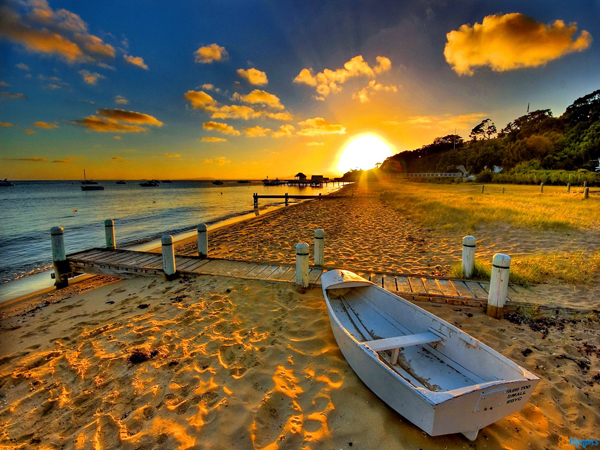 